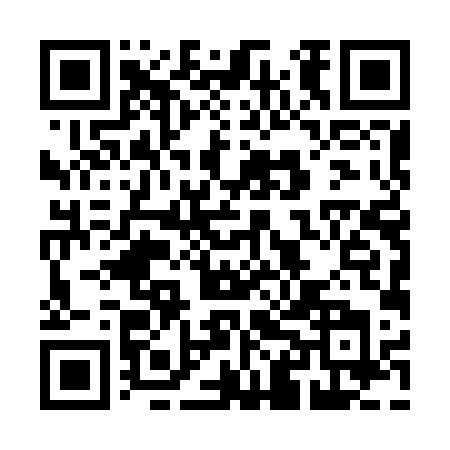 Prayer times for Ardlussa Bay South, UKWed 1 May 2024 - Fri 31 May 2024High Latitude Method: Angle Based RulePrayer Calculation Method: Islamic Society of North AmericaAsar Calculation Method: HanafiPrayer times provided by https://www.salahtimes.comDateDayFajrSunriseDhuhrAsrMaghribIsha1Wed3:295:381:206:339:0311:122Thu3:285:361:206:349:0511:133Fri3:275:341:206:359:0711:144Sat3:265:311:206:369:0911:155Sun3:255:291:206:389:1111:166Mon3:245:271:206:399:1311:177Tue3:235:251:206:409:1511:188Wed3:225:231:206:419:1711:199Thu3:205:211:206:429:1911:2010Fri3:195:191:206:439:2111:2111Sat3:185:171:206:449:2311:2212Sun3:175:151:196:469:2511:2313Mon3:165:131:196:479:2711:2314Tue3:165:111:196:489:2911:2415Wed3:155:091:206:499:3111:2516Thu3:145:071:206:509:3311:2617Fri3:135:061:206:519:3411:2718Sat3:125:041:206:529:3611:2819Sun3:115:021:206:539:3811:2920Mon3:105:011:206:549:4011:3021Tue3:104:591:206:559:4111:3122Wed3:094:571:206:569:4311:3223Thu3:084:561:206:579:4511:3324Fri3:074:541:206:589:4611:3325Sat3:074:531:206:599:4811:3426Sun3:064:521:206:599:5011:3527Mon3:064:501:207:009:5111:3628Tue3:054:491:207:019:5311:3729Wed3:044:481:217:029:5411:3830Thu3:044:471:217:039:5611:3831Fri3:034:461:217:049:5711:39